ATZINUMS Nr. 22/10-3.9/132par atbilstību ugunsdrošības prasībāmAtzinums iesniegšanai derīgs sešus mēnešus.Atzinumu var apstrīdēt viena mēneša laikā no tā spēkā stāšanās dienas augstākstāvošai amatpersonai:Atzinumu saņēmu:2022. gada ___. ___________DOKUMENTS PARAKSTĪTS AR DROŠU ELEKTRONISKO PARAKSTU UN SATURLAIKA ZĪMOGU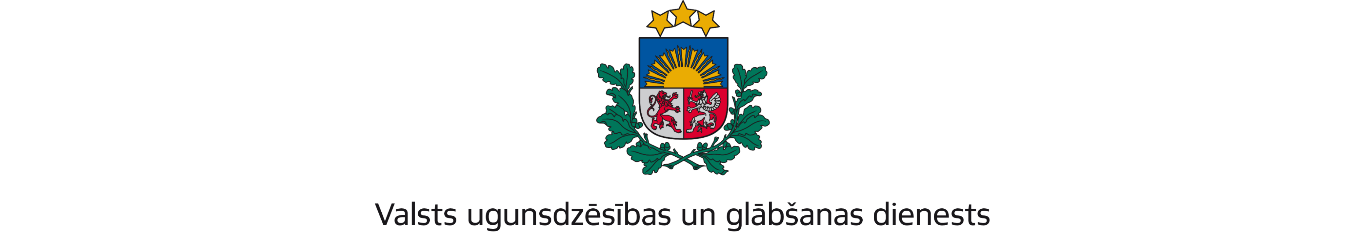 VIDZEMES REĢIONA BRIGĀDETērbatas iela 9, Valmiera, LV-4201; tālr.: 64233468; e-pasts: vidzeme@vugd.gov.lv; www.vugd.gov.lvGulbeneSIA „Taino 5”(izdošanas vieta)(juridiskās personas nosaukums vai fiziskās personas vārds, uzvārds)14.06.2022.Reģistrācijas Nr. 40203138593.(datums)(juridiskās personas reģistrācijas numurs vai fiziskās personās kods)Smilšu iela 10-102, Rīga, LV-1050(juridiskās vai fiziskās personas adrese)1.Apsekots: Atpūtas parks „Lācītes”.(apsekoto būvju, ēku vai telpu nosaukums)2.Adrese: „Lācītes”, Rankas pagasts, Gulbenes novads, LV-4416.3.Īpašnieks (valdītājs): SIA „Taino 5”,(juridiskās personas nosaukums vai fiziskās personas vārds, uzvārds)reģistrācijas Nr. 40203138593, Smilšu iela 10-102, Rīga, LV-1050.(juridiskās personas reģistrācijas numurs vai fiziskās personas kods; adrese)4.Iesniegtie dokumenti: Nometnes vadītāja Ginta Trēziņa (nometņu vadītāja apliecībasNr. VM 000063) iesniegums Valsts ugunsdzēsības un glābšanas dienesta Vidzemesreģiona brigādē reģistrēts 2022.gada 25.maijā ar Nr.22/10-1.6/359.5.Apsekoto būvju, ēku vai telpu raksturojums: Atpūtas parka ēku telpas ir nodrošinātasar ugunsdzēsības aparātiem un aprīkotas ar automātisko ugunsgrēka atklāšanas un trauksmes signalizācijas sistēmu, evakuācijas ceļi atbilst normatīvo aktu  ugunsdrošības prasībām.6.Pārbaudes laikā konstatētie ugunsdrošības prasību pārkāpumi: nav konstatēti7.Slēdziens: Atpūtas parks „Lācītes”, „Lācītes”, Rankas pagastā, Gulbenes novadā, LV- 4416, ēku telpas atbilst ugunsdrošības noteikumu prasībām un var izmantot nometnes „Pieaugušo dzīve” no 18.07.2022. līdz 23.07.2022. organizēšanai, ievērojot Latvijas Republikas Ministru kabineta 2016.gada 19.aprīļa noteikumu Nr. 238 „Ugunsdrošības noteikumi” prasības.8.Atzinums izdots saskaņā ar: Latvijas Republikas Ministru kabineta 2009.gada 1.septembrī noteikumu Nr. 981 „Bērnu nometņu organizēšana un darbības kārtība” 8.5.apakšpunktu.(normatīvais akts un punkts saskaņā ar kuru izdots atzinums)9.Atzinumu paredzēts iesniegt: Valsts izglītības satura centram.(iestādes vai institūcijas nosaukums, kur paredzēts iesniegt atzinumu)Valsts ugunsdzēsības un glābšanas dienesta Vidzemes reģiona brigādes komandierim, Tērbatas ielā 9, Valmierā, LV-4201.(amatpersonas amats un adrese)Valsts ugunsdzēsības un glābšanas dienesta Vidzemes reģiona brigādes Ugunsdrošības uzraudzības un civilās aizsardzības nodaļas inspektore(amatpersonas amats)(paraksts)(v. uzvārds)(juridiskās personas pārstāvja amats, vārds, uzvārds vai fiziskās personas vārds, uzvārds; vai atzīme par nosūtīšanu)(paraksts)